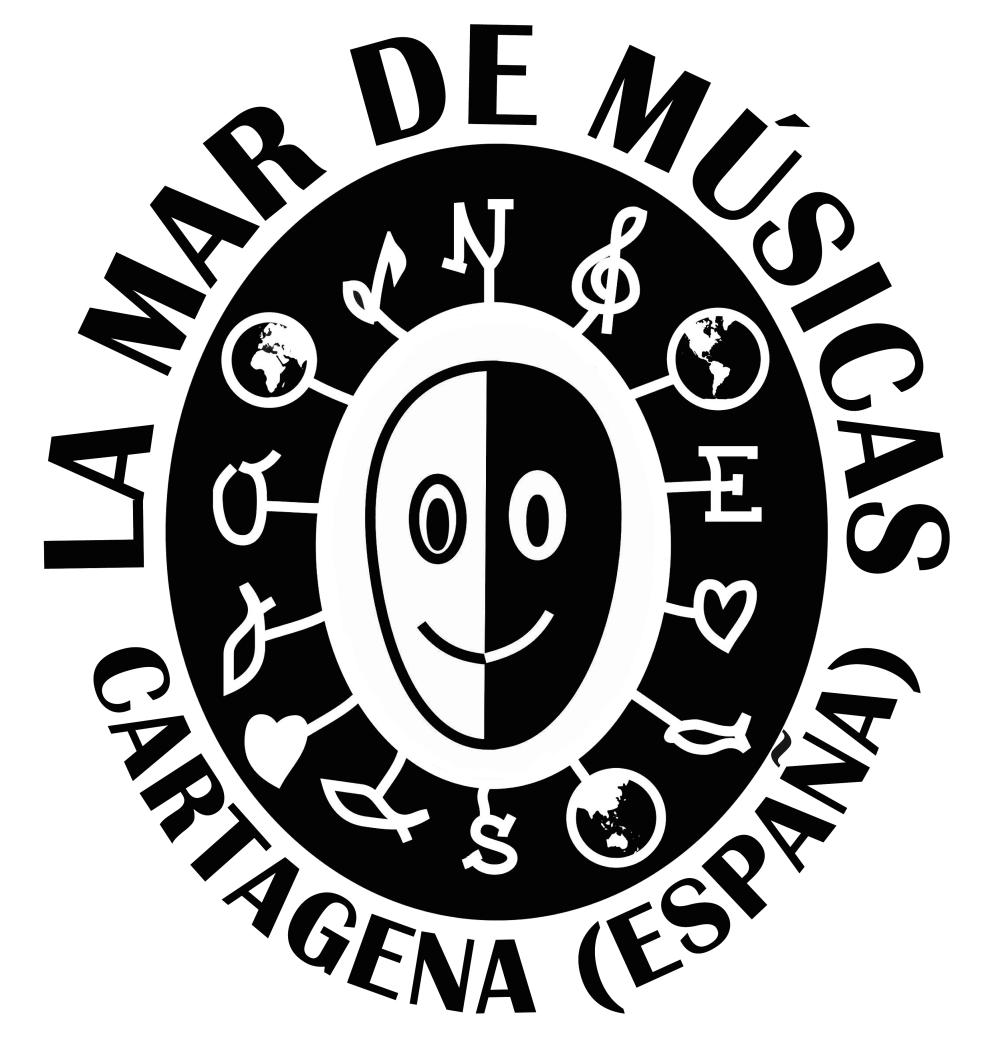 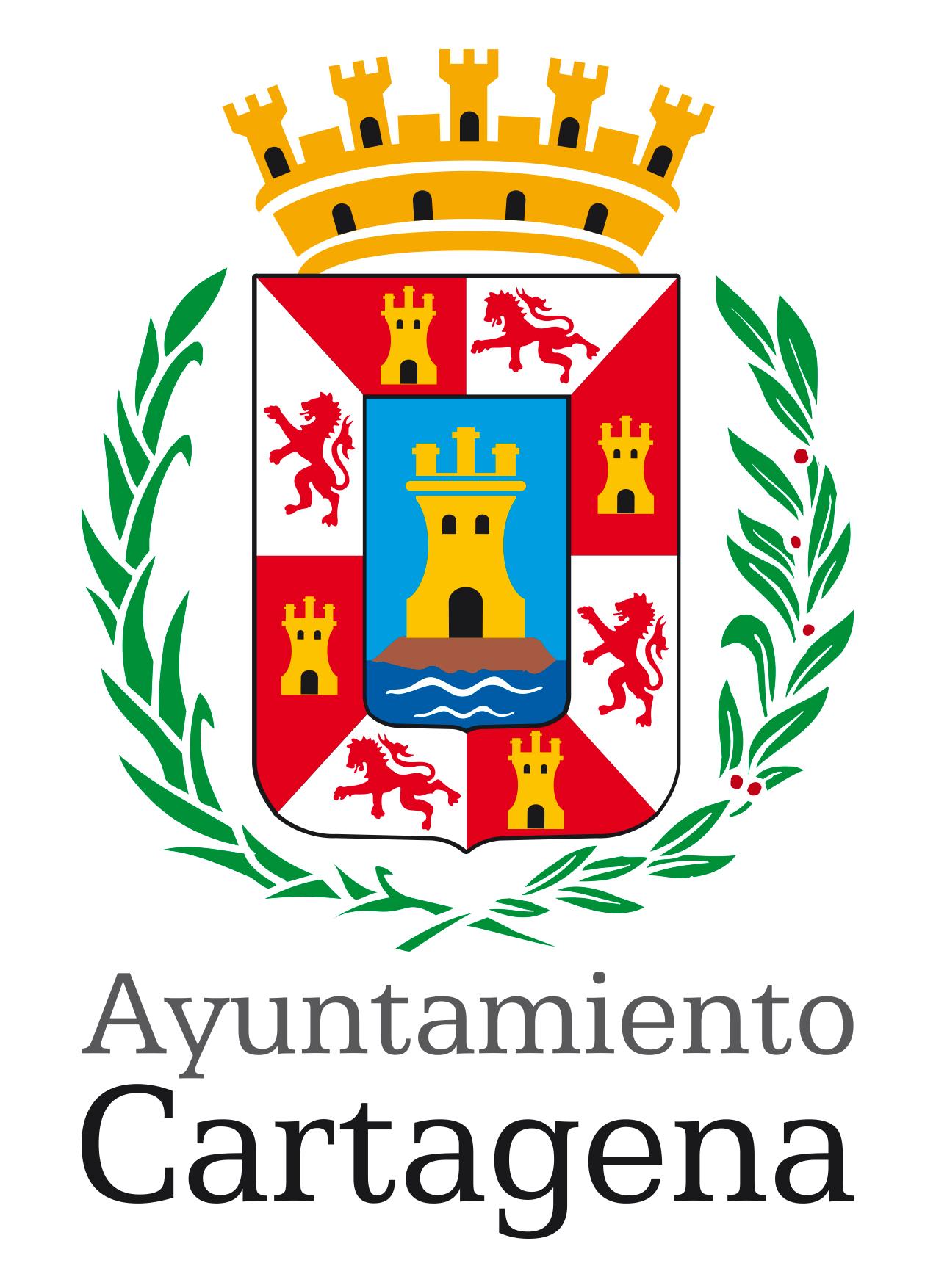 AUTORIZACIÓN PARA EL ACCESO DE MENORES DE EDAD.EVENTO:RECINTO:FECHA:* Menores con 16 y 17 años cumplidos deberán presentar los datos de PADRE/MADRE/TUTOR LEGAL aunque no asistan acompañados.DATOS DEL MENOR.-NOMBRE Y APELLIDOS DEL MENOR:DNI/NIE DEL MENOR:                                                       (Adjuntar fotocopia)FECHA DE NACIMIENTO DEL MENOR:MÓVIL DEL MENOR:DIRECCIÓN DEL MENOR:DATOS DEL ACOMPAÑANTE MAYOR DE EDAD.-NOMBRE Y APELLIDOS:PADRE/MADRE/TUTOR (marque la relación correcta)DNI/NIE:                                                           (Adjuntar fotocopia)TELÉFONO MÓVIL:EMAIL:DIRECCIÓN POSTAL:Importante: Indicar claramente la relación real y correcta con el menor. Señale la relación correcta. - Manifiesto a través del actual documento y expreso mi consentimiento como padre/madre o tutor legal así como acepto mi responsabilidad de que el menor anteriormente citado acceda al recinto del evento arriba indicado en mi compañía.-- Declaro y acepto sin restricciones que conozco las condiciones de compra y venta de las entradas expuestas a los menores de edad. Asimismo, me proclamo como único responsable de su protección y custodia y me comprometo a velar por su seguridad y bienestar durante la celebración del evento.- Acepto que si la organización no localiza mi persona junto al menor, debe procederse a la expulsión inmediata quedando exonerada la responsabilidad del promotor en la custodia del menor. Apruebo la responsabilidad de impedir el consumo por parte del menor de sustancias como el alcohol, tabaco o estupefacientes; y de evitar cualquier situación de riesgo o peligro para el menor, o que él mismo pueda ocasionar.- Eximo de cualquier tipo de responsabilidad a la empresa organizadora del evento por los daños o perjuicios que los menores pudieran padecer o provocar, además de proclamarme responsable único de las damnificaciones mencionadas.- Declaro que he sido informado de la política de protección de datos y acepto el tratamiento de mis datos.Por último, consiento firmemente que la entidad no devuelva el importe abonado al menor o se deniegue su entrada al recinto, en caso de haber incumplido alguna de las condiciones o de no haber aportado la documentación correcta y necesaria.Firmado por:                                                         DNI nº: